ACTIVITY PLANNER 2020ACTIVITY PLANNER 2020ACTIVITY PLANNER 2020ACTIVITY PLANNER 2020ACTIVITY PLANNER 2020ACTIVITY PLANNER 2020ACTIVITY PLANNER 2020ExampleExampleExampleExampleExampleExampleExampleMONDAYTUESDAYWEDNESDAYTHURSDAYFRIDAYSATURDAYSUNDAY1st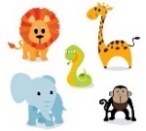 Animal Bingo2nd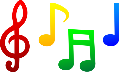 Interact3rd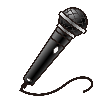 Mike Sidaway4th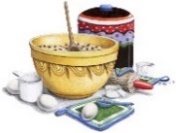 Baking5th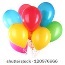 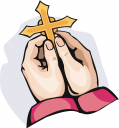 HAPPY BIRTHDAY!!!Cadnam Methodist Church6th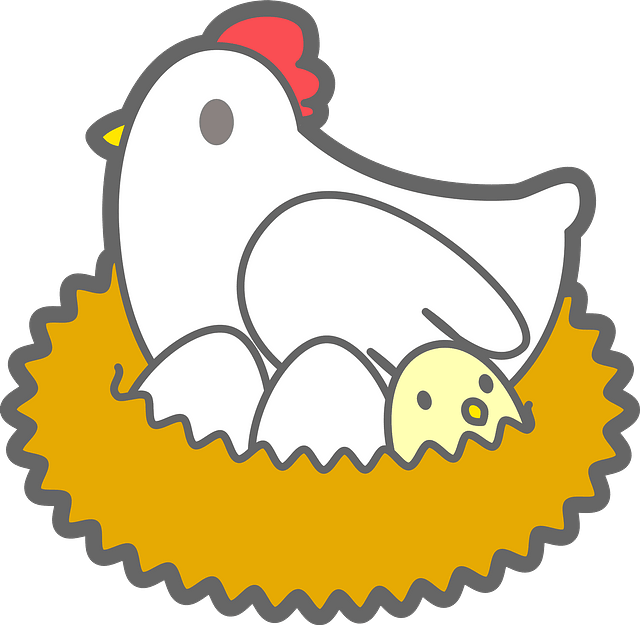 HAPPY BIRTHDAY!!!Living Eggs7thCopythorne Parish Church8th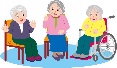 Active Agenda9thInteract10th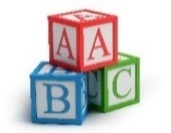 Word Games11th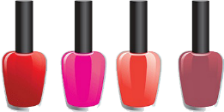 Pamper Afternoon12th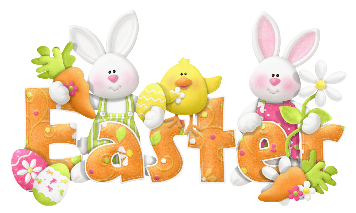 13thHAPPY BIRTHDAY!!!14th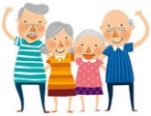 Resident’s Meeting15th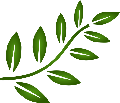 Hortic Therapy16thInteract17thActive Agenda18thHAPPY BIRTHDAY!!!19thBaking20thPamper Afternoon21st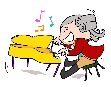 Brian Budden22nd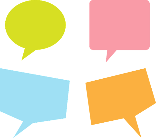 Creative Talks23rdInteract24th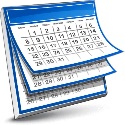 Reminiscence25thAnimal Bingo26thActive Agenda27thBaking28th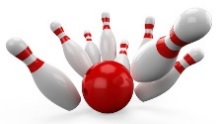 Ten Pin Bowling29thPamper Afternoon30thInteract